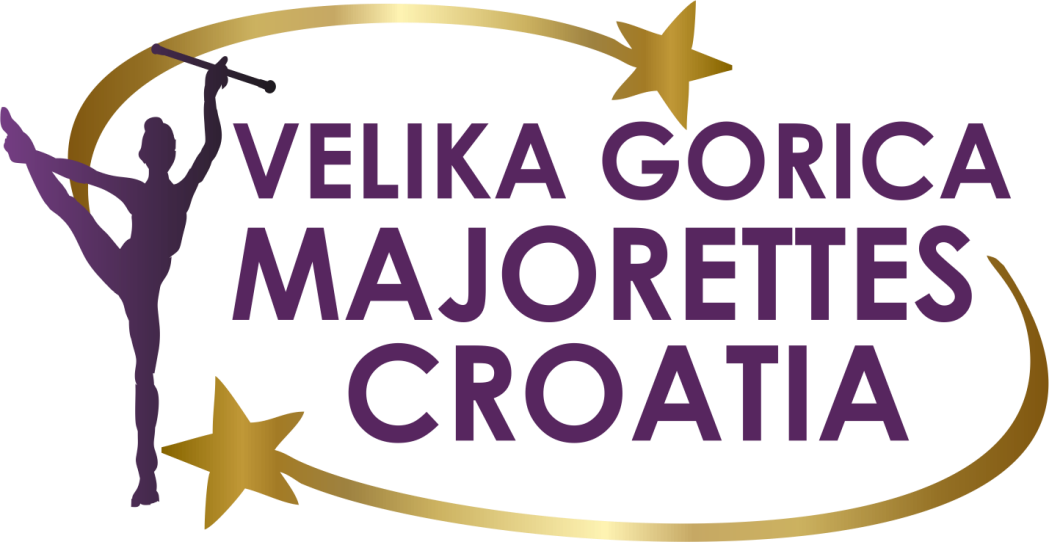                                                PRIJAVNICA                               ZA PLESNU REVIJALNU SMOTRU                          Velika Gorica-SUBOTA/30.03.2019.ROK PRIJAVE:15.03.2018.INFO: E-mail: majorettesvg@gmail.com   / Mob: 095 960 6669www.vgmajorettes. weebly.comPROGRAMSPORTSKA DVORANA OŠ Novo Čiče
Trg Antuna Cvetkovića 27
10415 Novo Čiče15,00- OKUPLJANJE SVIH SUDIONIKA16,00-POSTROJAVANJE TIMOVAREVIJALNI PROGRAMZASKUSKA ZA SVE SUDIONIKE SMOTRE_____________________________________________________________________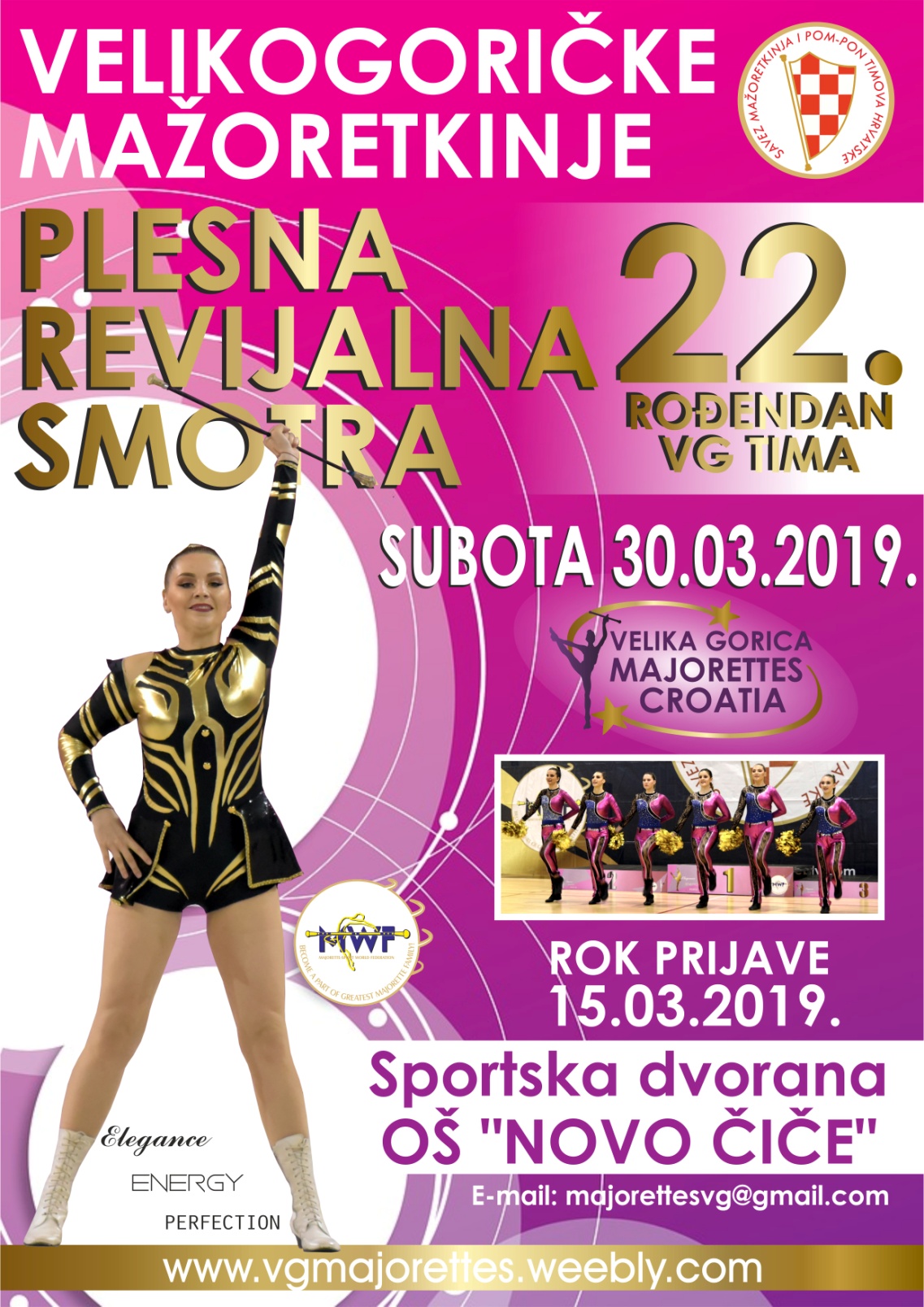 TIM:GRAD-MJESTO:IME I PREZIME  VODITELJ/OSOBA ZA ZASTUPANJE:BROJ GRUPA/FORMACIJE:/molim da navedete u svakoj grupi broj djece/KOREOGRAFIJE /navesti kategoriju i dobni uzrast/INFORMACIJE O TIMU /kratko predstavljanje za voditela koji će najaviti tim/ADRESA:BROJ MOBITELA:E-MAIL:ODGOVORNA OSOBA:BROJ MOBITELA:E-MAIL: